Convocatoria de estancias de investigación postdoctorales vinculadas a los centros de investigación y a los diferentes estudios de la UOC. Año 2024[Lugar], [día] [mes] 2024Yo, ……………………………….. (Nombre del Solicitante) por la presente solicito una plaza en la convocatoria de becas de investigación postdoctorales en la UOC.Afirmo que todos los datos contenidos en esta solicitud son verdaderos y que cumplo con todos los requisitos establecidos en les bases de la convocatoria.Firma:NOTA: Este formulario se debe de firmar, escanear y enviar al correo internal_grants_ri@uoc.edu.También deben ser adjuntados los documentos que se indican en la cláusula N ° 5 de las bases de la convocatoria.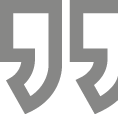 Información PersonalInformación PersonalInformación PersonalApellido y nombreNIF / Pasaporte:NIF / Pasaporte:Dirección postal:Fecha de nacimiento:Fecha de nacimiento:Código postal:Ciudad:Ciudad:Teléfono:E-mail:E-mail:Modalidad a la que se optaModalidad a la que se optaModalidad a la que se optaOrdinariaInterdisciplinariaInterdisciplinariaTitulación AcadémicaTitulación AcadémicaTitulación AcadémicaDoctorado en:Fecha de obtención:Fecha de obtención:Campo:Campo:Campo:Universidad:Universidad:Universidad:Becas de formación recibidas(Solo si previamente se ha recibido una beca de formación)Becas de formación recibidas(Solo si previamente se ha recibido una beca de formación)Becas de formación recibidas(Solo si previamente se ha recibido una beca de formación)Institución:Institución:Institución:Año de inicio:Año de fin:Año de fin:Posición Postdoctoral que se solicita(se debe de marcar una de las siguientes áreas y escribir vuestra línea de investigación)Posición Postdoctoral que se solicita(se debe de marcar una de las siguientes áreas y escribir vuestra línea de investigación)Posición Postdoctoral que se solicita(se debe de marcar una de las siguientes áreas y escribir vuestra línea de investigación)Estudios de Artes y HumanidadesEstudios de Artes y HumanidadesEstudios de Artes y HumanidadesEstudios de Ciencias de la Información y de la ComunicaciónEstudios de Ciencias de la Información y de la ComunicaciónEstudios de Ciencias de la Información y de la ComunicaciónEstudios de Ciencias de la SaludEstudios de Ciencias de la SaludEstudios de Ciencias de la SaludEstudios de Derecho y Ciencias PolíticasEstudios de Derecho y Ciencias PolíticasEstudios de Derecho y Ciencias PolíticasEstudios de Psicología y Ciencias de la EducaciónEstudios de Psicología y Ciencias de la EducaciónEstudios de Psicología y Ciencias de la EducaciónEstudios de Economía y EmpresaEstudios de Economía y EmpresaEstudios de Economía y EmpresaEstudios de Informática, Multimedia y TelecomunicacionesEstudios de Informática, Multimedia y TelecomunicacionesEstudios de Informática, Multimedia y TelecomunicacioneseHealth CentereHealth CentereHealth CenterInternet Interdisciplinary InstituteInternet Interdisciplinary InstituteInternet Interdisciplinary InstituteLínea de investigación: